Муниципальное дошкольное образовательное учреждение Тамбовский детский сад № 1Методическая разработка проектной деятельностиПроект«Топай по дорожке - массажируй ножки»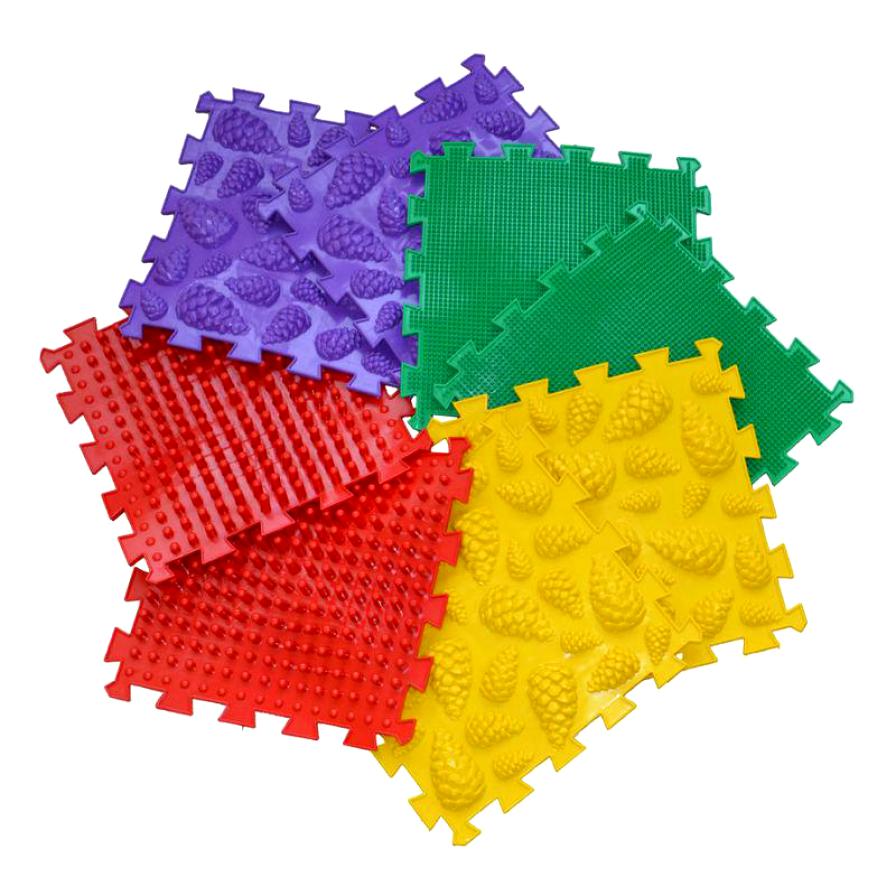                                                 Подготовилаучитель-логопед: Гамза Ирина Анатольевнас. Тамбовка, 2018 г.Актуальность выбора темыВ логопедии традиционно практикуется метод сопряженных движений. Суть метода в том, что процесс автоматизации звуков сочетается с отстукиванием мячом или выполнением танцевальных движений.
Расширяя возможности вышеуказанного метода, мы предлагаем выполнение действий с пазлами не как самостоятельный вид деятельности на занятии, а непосредственно в процессе коррекции речевого дефекта, во время автоматизации звуков речи, развитию фонематических процессов, расширению словарного запаса детей, развитию ВПФ.Данный способ использования ОРТО пазлов на занятиях создавает благоприятные условия для работы с детьми и дает следующие положительные результаты:
1) Быстрее налаживается контакт ребенка с логопедом, более легко проходит адаптационный период, исчезают напряжение и страх. 
2) Пазлы служат необходимым связующим элементом для переноса новых навыков речи из особых условий (место занятий) в обычные условия. Дети учатся правильно говорить в различных для их деятельности речевых ситуациях, так как внимание концентрируется не только на речи, но и движениях тела, тем самым совершенствуя автоматизация поставленных звуков;
3) Предлагаемые игры положительно влияют на развитие высших психических процессов. А так как познавательные процессы развиваются в тесной взаимосвязи между собой и представляют сложные системные образования и сенсорные представления;
4) У обучающихся значительно возрастает интерес к занятиям, повышается работоспособность дошкольников, устойчивость к утомлению. Цель и задачи проекта:Цель: использование здоровьесберегающих технологий для совершенствования речи дошкольников на логопедических занятиях.Задачи проекта:Осуществлять самомассаж стоп на различных поверхностях ОРТО пазлов;совершенствовать умение пространственной ориентировки;совершенствовать речевые навыки, навыки фонематического восприятия, звукового анализа;развивать ловкость при владении с предметами, внимание, координацию движений;совершенствовать умение выполнять несколько действий одновременно;закреплять навыки по закреплению звукопроизношения в речи;обогащать лексику новыми словами и словосочетаниями;развивать ВПФ формировать положительную самооценку и осуществлять самоконтроль как за речью, так и за движениями, и положением своего тела в пространстве.Продолжительность: среднесрочный.Форма организации детей – индивидуальная и работа в малых группах.Этапы работыПодготовительный этап. Приобретен комплект ОРТО пазлов микс «Лес».Отработка базовых упражнений на массажных ковриках, таких как «Фламинго», «Неваляшка», «Пяточка-носочек», «Ванька – встанька», «Веселые гусята», «Зайчик-попрыгайчик», «Топтыжка», «Косолапый мишка».Разработка упражнений с использованием массажных ковриков.2. Основной этап работы Примеры упражнений с использованием ортопедических ковриков.«Прошагай/протопай слово»Логопед называет слово, ребенок делает столько слогов, сколько в слове частей.Сделай столько шагов, сколько услышишь звуков. (ау, аои, уао…)Отработка речевого ритма.Коврики расположены в 2 ряда. Ребенок проговаривает стихотворение и на каждое слово делает шаг в сторону.«Преодоление болота».Придумывание слов на заданный слог/звук, движение по коврикам.Автоматизация звука в слогах.Используется поза «Фламинго» (стоя на одной ноге, вторая согнута в колене, руки на поясе). Необходимо 3 раза произнести заданный слог, затем меняем ногу и проговариваем следующие 3 слога.Работа над звуковым анализом слова.Перед ребенком 3 коврика, символизирующие начало, середину и конец слова. Логопед называет слово, ребенку нужно определить позицию звука в слове и сделать шаг на нужный коврик, затем вернуться на место.Охарактеризовать звук по твердости – мягкости, глухости – звонкости, гласности – согласности. Необходимо 2 коврика красный – синий, синий-зеленый, в зависимости от задания.«Собери бусы».Коврики расположены в ряд.  На каждом коврике лежат по 2-3 картинки, одна из них с автоматизированным звуком. В руках у ребенка шнурок. Делая шаг на первый коврик, ребенок выбирает нужную картинку, в которой есть заданный звук, нанизывает ее на шнурок, затем переступает на следующие коврики, доходя до конца.«Добраться до разрезной картинки»Коврики можно положить в ряд или распределить по сторонам (слева – справа) на небольшом расстоянии.  Ребенку необходимо добраться до картинки на каждый шаг произнося слог с автоматизируемым звуком, закончив путь, собрать картинку и назвать слово.Например: ла-ла-ла-ла…… лампа.«Топни – хлопни». Эту игру можно использовать на дифференциацию звуков.Стоя на коврике, ребенку дается задание, если услышит звук С необходимо топнуть, если звук З – хлопнуть.Работа над лексикой.Ребенку необходимо придумать 4-5 слов, относящихся к изучаемой теме, назвать их и прошагать.«Повтори рисунок». Данное упражнение тренирует зрительную память и внимание.Коврики расположены квадратом, состоящим из 4 сегментов. Возле каждого коврика лежит маленький листочек с цифрой. Логопед называет цифру, ребенок двигается к ней, затем показывает фигуру на несколько секунд и убирает ее, потом просит нарисовать увиденную фигуру на листочке с заданной цифрой.Закрепление счета, зрительного образа цифр.На коврике лежит картинка с цифрой. Ребенку необходимо встать на коврик, взять картинку, назвать цифру и выполнить предлагаемое действие столько раз, сколько соответствует этой цифре.Например, 3 раза подпрыгнуть.Движение вдоль коврика и самомассаж кистей рук шариками Су-Джок, массажными шариками разной жесткости, карандашом, и проговаривание стихотворного текста.Выполнение физических упражнений или заданий, решив логическую задачу.Хлопни столько раз, сколько елочек у нас.«Кодирование»Выполнение действия, соответствующее услышанному слову.Например,Звук А – топнуть правой ногойЗвук О – хлопнуть в ладоши перед собойЗвук У - подпрыгнуть на местеЗвук И – хлопнуть руками по коленям Звук Ы -  встать на носочкиЗвук Э – хлопнуть в ладоши над головой 	АУ, ИО, АЫ, ОЭОИА, АУЫ, ОАЭ, УЫА, УАОИ, АЭИЫ, ОАУИ…Звуковой синтез. Логопед называет слово по слогам (звукам), на каждый слог ребенок делает шаг. К концу пути он должен назвать получившееся слово. Соотнесение первого звука слова с названием цвета.Коврик в форме квадрата (4 сегмента). На грани каждого коврика прямоугольник с цветом. Логопед называет слово, ребенок определяет первый звук в этом слове и находит название цвета, начинающегося с такого же звука. Затем подходит к нужному цвету и берет его в руки.Например, кровать, 1 звук – К, цвет – красный, коричневый.Таким образом, тренировка и закрепление навыков правильной речи проводится в более сложных, но и более интересных для детей условиях. Эмоциональный подъем, характерный для детей в играх, и развитие положительной мотивации к логопедическим занятиям также способствуют закреплению новых речевых навыков, скорейшему усвоению образца правильного звукопроизношения и расширению речевых возможностей каждого ребенка.Ожидаемые результаты.По окончании проекта дети умеют:Координировать движения тела в пространстве по отношению к массажным коврикам.Концентрировать внимание, память, осуществлять самоконтроль за речью и движениями своего тела.Обобщающий этап.Подготовка доклада с презентацией проекта.Проведение открытого занятия на РМО№НазваниеСодержание1.ПодготовительныйПодготовка технических средств (приобретение ОРТО пазлов).Разработка упражнений с использованием массажных ковриков.2.ОсновнойРабота по плану проекта с использованием ОРТО пазлов3.Заключительныйпрезентация проекта.Открытое занятие на РМОРабота с мячомЯ мячом круги катаю,Взад-вперед его гоняю.Им поглажу я ладошку.Будто я сметаю крошку,И сожму его немножко,Как сжимает лапу кошка,Каждым пальцем мяч прижму, И другой рукой начну.Работа с кольцами от мячаЭтот малыш- Илюша, (на большой палец)Этот малыш – Ванюша, (указательный)Этот малыш – Алеша, (средний)Этот малыш – Антоша (безымянный)А меньшого малыша зовут Мишуткою друзья. (мизинец)На левой руке:Эта малышка – Танюша, (большой палец)Эта малышка – Ксюша,Эта малышка – Маша,Эта малышка – Даша,А меньшую зовут Наташа.